Основные результаты выполнения работыСтатистические показатели результатов участников диагностической работы по районам Таблица 15Сведения о низких и высоких результатах по районамТаблица 16Распределение отметок участников диагностической работы в зависимости от районаДиаграмма 24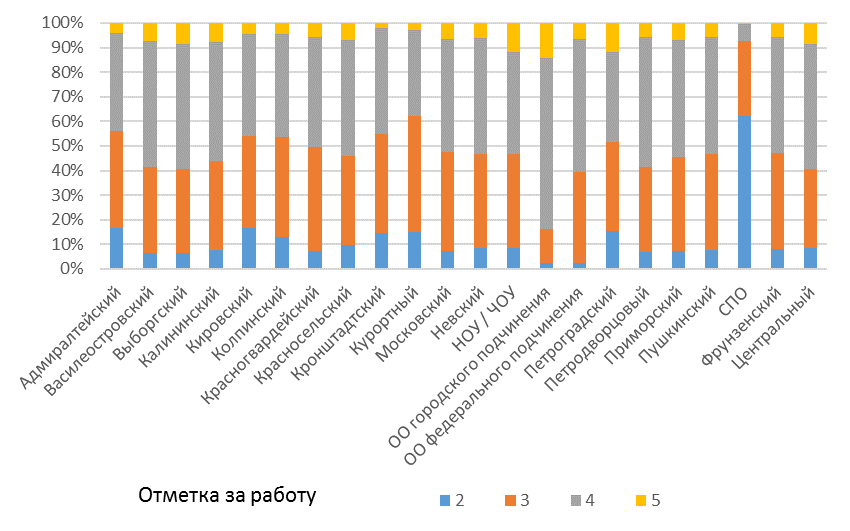 Статистические показатели результатов участников диагностической работы по районам с учетом образовательных организаций 4-х «видов»Таблица 17Сравнение результатов обучающихся, полученных по экспериментальной и традиционной технологиямДиаграмма 25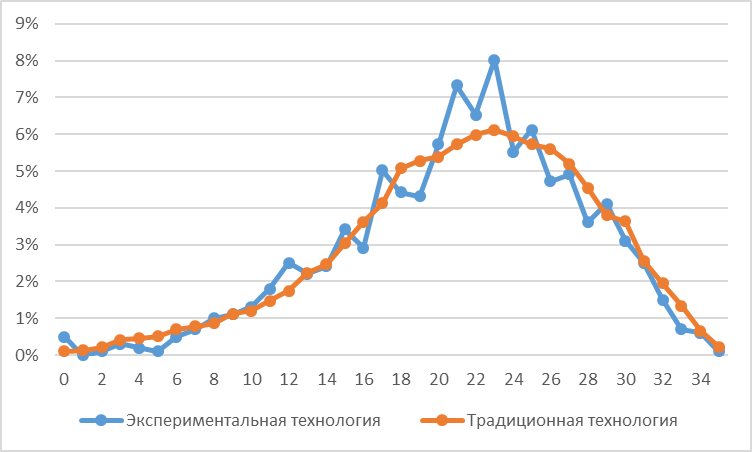 Результаты выполнения отдельных заданийВыполнение заданий 1-3 учащимися по районам (% выполнения)Таблица 18Выполнение заданий 4-6 учащимися по районам (% выполнения)Таблица 19Выполнение заданий 7-9 учащимися по районам (% выполнения)Таблица 20Выполнение заданий 10-12 учащимися по районам (% выполнения)Таблица 21Распределение баллов за задание №13 (сочинение) Максимально возможный балл, который можно было набрать за выполнение задания – 17 по четырем критериям.Диаграмма 26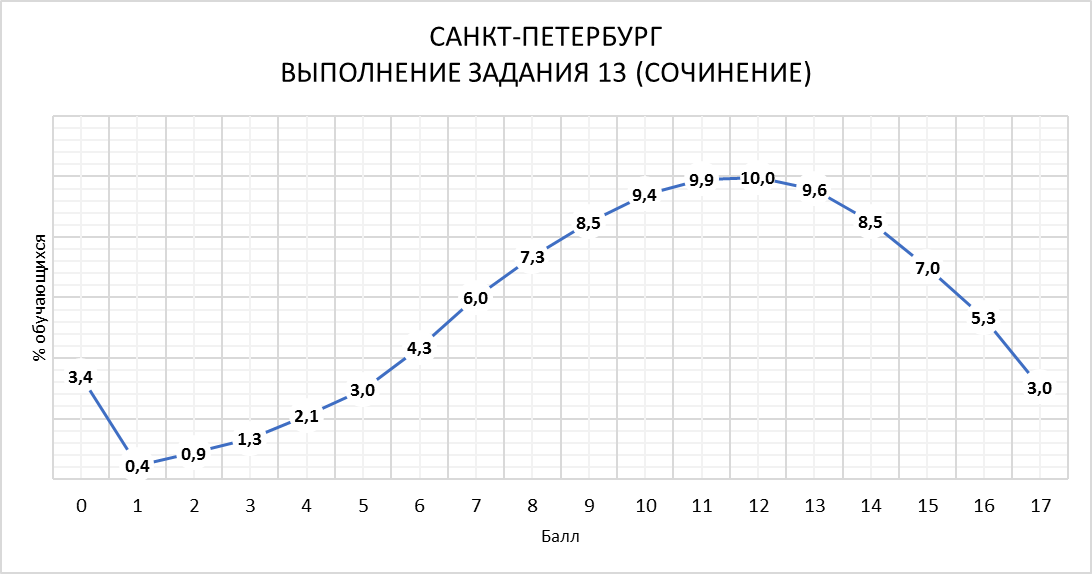 Абсолютное большинство учащихся, не получивших ни одного балла (не писавших сочинение) или получивших минимальные баллы, обучаются в центрах образования, коррекционных школах или в учреждениях СПО.Выполнение задание 13 (сочинение) по критериям К1 – К4Таблица 22Выполнение задание 13 (сочинение) по критериям Г1 – Г4Таблица 23Связь результатов выполнения работы с контекстными данными об ОО и учителяхДиаграмма 27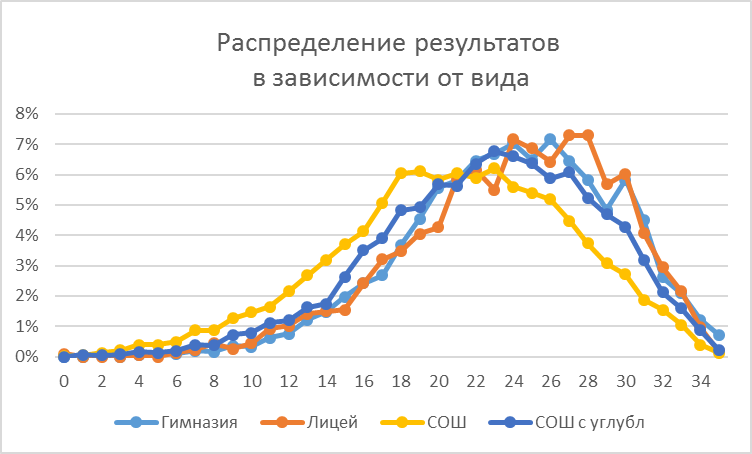 Диаграмма 28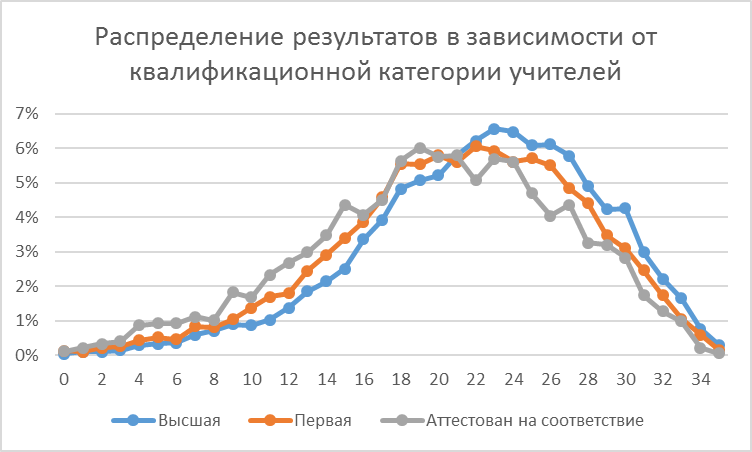 Диаграмма 29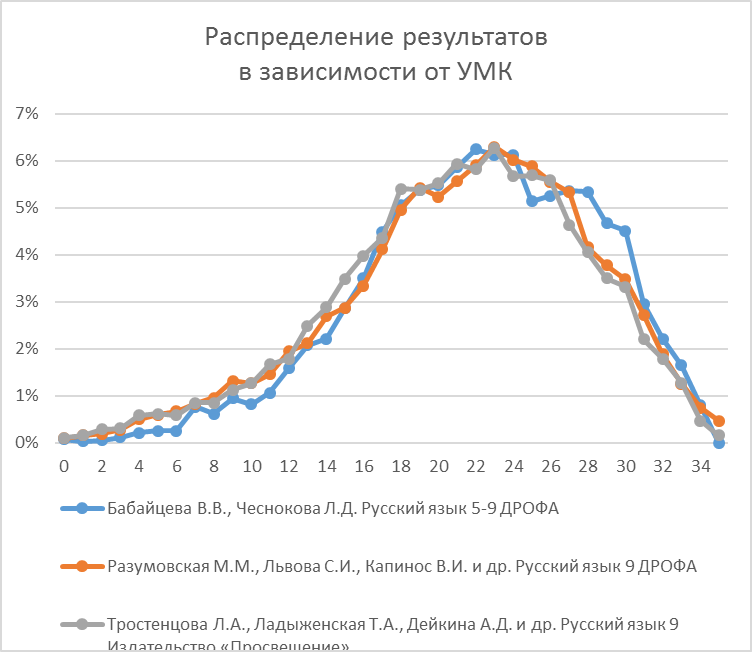 На диаграмме зависимости результатов от УМК показаны только три УМК, которые наиболее часто используются в ОО Санкт-Петербурга. Тем не менее отличие результатов не является сколько-нибудь статистически значимым.Диаграмма 30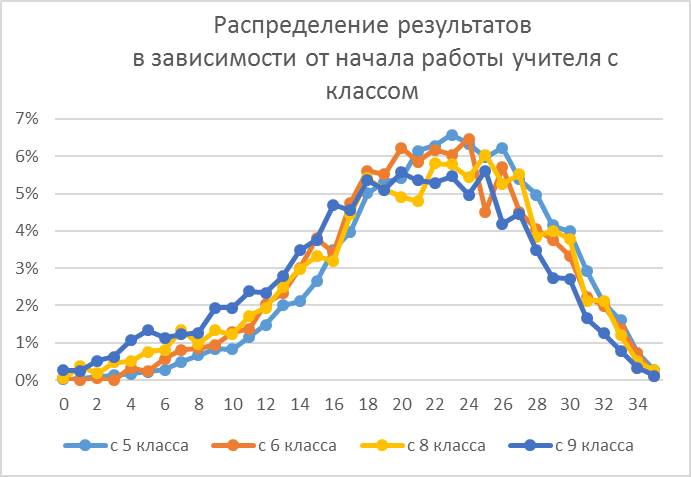 Диаграмма 31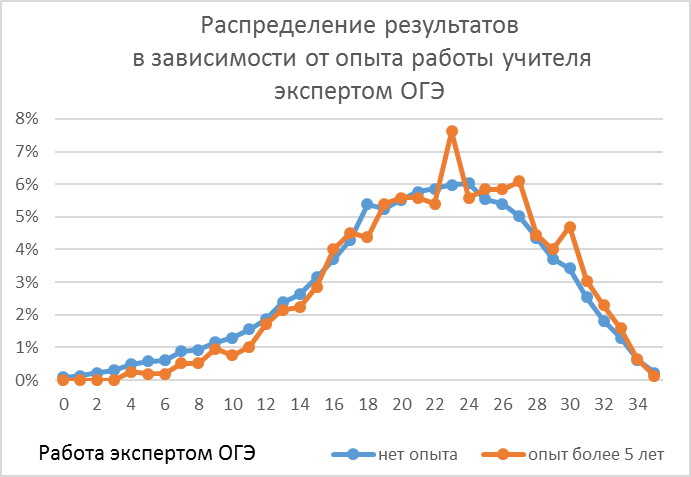 Диаграмма 32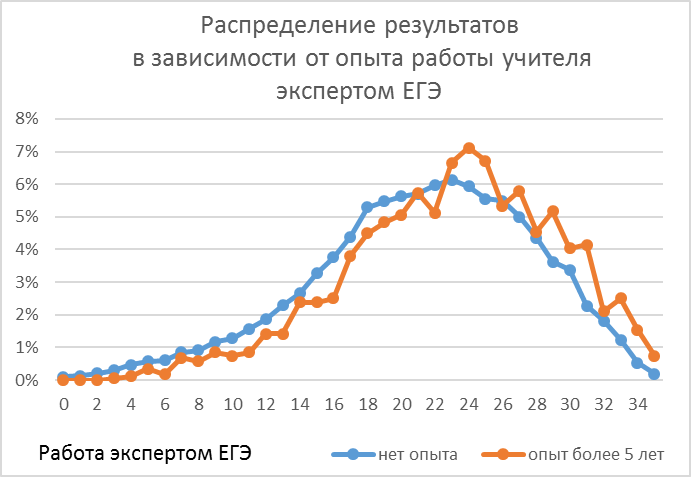 Связи результатов выполнения диагностической работы по русскому языку с педагогическим стажем учителей и их учебной нагрузкой нет.РайонСреднееМедианаСтандартное отклонениеАдмиралтейский19,520,07,4Василеостровский22,423,06,0Выборгский22,623,06,1Калининский22,022,06,4Кировский19,921,07,1Колпинский20,321,06,8Красногвардейский21,322,06,0Красносельский21,622,06,5Кронштадтский19,921,06,2Курортный19,420,06,2Московский21,522,06,2Невский21,622,06,3НОУ / ЧОУ22,122,06,8ОО городского подчинения25,626,05,0ОО федерального подчинения22,923,05,4Петроградский20,821,07,8Петродворцовый22,223,05,8Приморский21,822,06,1Пушкинский21,622,06,0СПО11,111,06,4Фрунзенский21,622,06,0Санкт-Петербург21,5226,6РайонМаксимальный баллПроцент набравших менее 13 балловПроцент набравших более 30 балловАдмиралтейский3516,493,95Василеостровский356,317,53Выборгский356,328,47Калининский357,657,62Кировский3516,684,57Колпинский3512,814,71Красногвардейский357,405,90Красносельский359,537,13Кронштадтский3414,712,10Курортный3415,083,07Московский357,186,53Невский358,685,97НОУ / ЧОУ358,4211,99ОО городского подчинения352,5514,18ОО федерального подчинения352,606,49Петроградский3515,2811,66Петродворцовый346,725,90Приморский357,106,80Пушкинский357,595,65СПО3361,980,40Фрунзенский357,935,57Центральный348,368,48Санкт-Петербург359,736,68РайонСреднееМедианаСтандартное отклонениеАдмиралтейский21,121,06,2Василеостровский22,122,56,1Выборгский22,523,06,1Калининский22,523,06,1Кировский21,022,06,3Колпинский21,121,06,0Красногвардейский21,622,06,0Красносельский21,922,06,1Кронштадтский19,520,06,2Курортный19,420,06,1Московский21,922,06,1Невский22,022,05,9НОУ / ЧОУ22,423,06,4ОО городского подчинения24,626,06,0ОО федерального подчинения26,127,06,4Петроградский22,123,07,7Петродворцовый22,123,05,8Приморский21,522,06,0Пушкинский21,822,05,9Фрунзенский21,522,05,9Центральный23,224,05,9Санкт-Петербург21,922,06,1Задание 1Задание 1Задание 1Задание 1Задание 2Задание 2Задание 2Задание 2Задание 3Задание 3012Средний %012Средний %01Адмиралтейский10,252,237,663,725,75,868,571,430,569,5Василеостровский5,647,147,370,921,62,875,677,031,069,0Выборгский9,741,149,269,723,22,974,075,424,675,4Калининский7,045,947,270,128,61,869,670,527,172,9Кировский10,051,338,764,327,61,870,671,532,367,7Колпинский13,444,941,764,131,52,965,667,129,270,8Красногвардейский7,449,643,067,826,21,872,072,930,669,4Красносельский6,848,644,668,926,31,871,972,826,973,1Кронштадтский8,458,832,862,229,40,470,270,443,356,7Курортный10,154,535,562,728,22,869,070,434,165,9Московский8,146,545,468,723,12,174,975,927,972,1Невский9,044,246,969,024,43,771,973,728,971,1НОУ / ЧОУ10,239,850,069,921,23,675,377,027,372,4ОО городского подчинения9,935,954,272,113,82,783,584,918,281,7ОО федерального подчинения14,836,448,867,023,11,075,876,419,780,3Петроградский7,642,450,071,226,47,266,470,029,470,6Петродворцовый8,055,136,964,526,31,272,473,028,771,3Приморский8,945,845,368,224,32,573,274,429,170,9Пушкинский6,551,641,867,624,90,874,374,727,872,2СПО25,340,034,754,746,310,743,048,352,747,3Фрунзенский9,046,244,867,922,34,573,275,528,371,7Центральный7,246,846,069,420,82,376,978,127,772,3Санкт-Петербург8,846,544,767,925,22,872,173,428,671,4Задание 4Задание 4Задание 5Задание 5Задание 5Задание 5Задание 6Задание 6Задание 6Задание 601012Средний %012Средний %Адмиралтейский56,243,828,34,766,969,346,04,449,651,8Василеостровский50,249,822,12,475,576,737,02,460,561,7Выборгский48,551,528,32,569,270,535,52,961,663,0Калининский51,648,426,12,071,972,937,92,359,860,9Кировский54,545,530,50,768,869,243,11,255,756,3Колпинский55,644,431,12,566,467,641,71,756,657,4Красногвардейский56,143,927,62,070,471,441,51,057,558,0Красносельский49,650,428,11,270,671,340,21,658,259,0Кронштадтский70,629,435,70,064,364,349,60,050,450,4Курортный63,736,331,03,965,167,039,75,654,757,5Московский52,447,625,61,173,473,941,41,457,358,0Невский53,246,828,02,869,270,638,03,059,060,5НОУ / ЧОУ51,848,228,11,870,271,045,22,052,853,8ОО городского подчинения32,667,415,21,683,384,022,32,375,576,6ОО федерального подчинения48,351,721,61,377,177,832,51,066,567,0Петроградский55,144,929,46,064,667,642,05,053,155,6Петродворцовый51,648,427,02,170,971,942,83,254,055,6Приморский54,045,924,21,274,575,238,42,659,060,3Пушкинский48,951,130,40,569,169,439,80,959,359,7СПО73,126,945,111,143,849,362,610,726,732,1Фрунзенский56,243,825,94,269,972,039,03,857,259,1Центральный51,348,724,11,874,075,037,71,660,761,5Санкт-Петербург52,747,327,32,370,471,639,52,458,059,2Задание 7Задание 7Задание 8Задание 8Задание 9Задание 9Задание 9Задание 90101012Средний % Адмиралтейский50,449,628,971,132,927,439,76,7Василеостровский45,654,423,476,624,828,346,93,7Выборгский43,256,520,379,422,826,850,44,3Калининский46,553,521,678,421,929,748,43,4Кировский51,448,627,272,829,028,342,71,9Колпинский54,645,428,371,730,227,342,52,5Красногвардейский50,849,223,376,723,930,046,11,6Красносельский49,750,321,079,023,928,647,52,4Кронштадтский58,441,628,671,432,826,141,20,0Курортный55,045,024,975,129,931,338,88,4Московский46,353,722,078,025,128,746,22,0Невский47,152,923,676,424,431,144,64,5НОУ / ЧОУ44,155,924,775,326,328,645,23,1ОО городского подчинения24,475,612,387,715,223,161,73,4ОО федерального подчинения41,058,714,086,018,724,257,11,6Петроградский48,052,026,873,226,431,841,87,4Петродворцовый52,947,125,974,122,527,450,14,7Приморский50,549,523,376,725,728,445,93,9Пушкинский49,850,222,577,524,030,645,41,3СПО79,021,053,746,358,627,513,916,0Фрунзенский49,650,424,875,224,630,345,15,7Центральный42,257,822,077,923,328,648,12,4Санкт-Петербург48,351,723,676,425,328,845,93,7Задание 10Задание 10Задание 10Задание 10Задание 11Задание 11Задание 12Задание 12012Средний %0101Адмиралтейский42,340,117,737,742,657,455,844,2Василеостровский39,142,618,339,631,768,352,447,6Выборгский32,844,622,644,929,570,545,654,4Калининский36,545,418,140,830,569,550,249,8Кировский38,644,117,339,338,761,354,345,6Колпинский45,134,720,137,539,760,357,942,1Красногвардейский40,342,717,038,438,161,953,846,2Красносельский36,744,818,641,033,766,353,246,8Кронштадтский40,847,511,835,542,457,656,743,3Курортный43,038,518,437,741,958,153,446,6Московский36,843,519,841,533,166,949,250,8Невский38,143,318,640,234,665,451,748,3НОУ / ЧОУ37,539,523,042,733,966,149,250,8ОО городского подчинения31,236,232,650,717,982,128,971,1ОО федерального подчинения37,937,424,743,426,273,845,254,8Петроградский39,037,723,342,234,765,357,642,4Петродворцовый35,946,417,740,939,660,451,448,6Приморский40,444,115,437,531,168,951,748,3Пушкинский35,847,217,040,636,763,350,249,8СПО66,328,75,019,365,534,572,527,5Фрунзенский39,844,315,938,034,665,452,347,7Центральный38,143,918,039,932,167,950,149,9Санкт-Петербург38,443,118,540,034,465,651,548,5РайонПонимание смысла высказыванияПонимание смысла высказыванияПонимание смысла высказыванияАргументацияАргументацияАргументацияАргументацияСмысловая цельность, речевая связность и последовательность сочиненияСмысловая цельность, речевая связность и последовательность сочиненияСмысловая цельность, речевая связность и последовательность сочиненияКомпозиционная стройностьКомпозиционная стройностьКомпозиционная стройность0120123012012Адмиралтейский16,742,141,318,024,226,331,624,949,126,120,935,343,7Василеостровский11,028,560,511,423,926,738,016,739,843,510,535,154,4Выборгский13,036,250,812,422,829,235,516,447,536,09,334,656,0Калининский15,333,850,913,322,229,235,318,242,738,911,732,156,2Кировский21,139,939,021,923,125,629,425,443,930,720,432,946,7Колпинский19,536,743,416,424,329,529,621,747,830,314,738,946,1Красногвардейский15,137,047,913,520,228,637,719,844,735,59,236,254,7Красносельский15,935,848,415,422,226,136,320,842,636,614,232,353,5Кронштадтский17,227,355,514,717,626,940,820,232,847,120,240,339,5Курортный11,248,640,216,837,422,623,223,549,426,812,042,545,5Московский14,635,849,615,123,327,034,620,943,935,113,535,650,9Невский16,233,550,314,522,228,135,221,343,035,711,734,653,5НОУ / ЧОУ15,629,654,89,917,623,748,719,143,137,810,236,553,3ОО городского подчинения11,830,258,09,116,729,644,514,037,948,16,034,359,7ОО федерального подчинения11,232,756,16,528,328,836,417,445,736,97,046,246,5Петроградский20,130,849,118,120,929,831,221,639,139,319,733,946,4Петродворцовый11,730,657,810,820,932,236,112,539,448,17,125,267,6Приморский13,534,851,713,625,428,532,517,045,737,212,237,749,9Пушкинский18,832,848,416,516,631,935,020,143,936,010,834,654,6СПО47,329,922,855,226,512,35,958,632,19,353,733,712,7Фрунзенский13,337,149,411,525,927,934,616,644,838,612,535,851,5Центральный11,931,856,113,722,424,039,917,138,644,212,036,251,7Санкт-Петербург15,735,049,315,022,827,734,519,943,636,413,234,951,8РайонСоблюдение орфографических нормСоблюдение орфографических нормСоблюдение орфографических нормСоблюдение пунктуационных нормСоблюдение пунктуационных нормСоблюдение пунктуационных нормСоблюдение грамматических нормСоблюдение грамматических нормСоблюдение грамматических нормСоблюдение речевых нормСоблюдение речевых нормСоблюдение речевых норм012012012012Адмиралтейский34,635,230,142,035,722,324,643,432,024,731,244,1Василеостровский23,238,438,533,435,131,510,842,546,716,131,252,5Выборгский23,633,542,929,734,635,612,741,146,212,833,254,0Калининский24,735,240,030,033,736,316,243,839,912,234,553,2Кировский31,034,634,339,933,826,221,343,734,820,536,642,7Колпинский27,134,937,935,533,730,518,943,837,014,635,149,6Красногвардейский26,735,537,837,436,725,813,944,841,314,138,047,7Красносельский25,433,541,134,934,031,116,142,341,512,834,352,8Кронштадтский31,539,129,439,139,921,012,249,638,215,140,844,1Курортный26,340,833,039,136,024,917,051,431,631,845,822,1Московский28,435,436,135,735,728,517,438,544,116,735,547,6Невский28,235,436,434,236,229,613,341,645,112,936,150,9НОУ / ЧОУ32,929,138,035,527,836,712,242,944,911,534,953,6ОО городского подчинения12,939,447,716,938,344,85,536,957,64,435,060,6ОО федерального подчинения21,041,037,928,638,432,714,549,436,110,134,055,8Петроградский29,632,737,539,729,231,116,939,743,421,831,047,2Петродворцовый26,234,239,628,934,736,414,841,643,69,235,855,0Приморский24,034,441,433,333,033,79,137,853,013,234,252,5Пушкинский25,935,938,134,032,533,513,642,743,614,637,148,2СПО70,517,611,984,610,15,350,329,919,857,628,713,7Фрунзенский26,836,236,834,335,629,912,642,444,912,638,648,7Центральный22,236,441,330,937,631,514,139,945,911,937,750,2Санкт-Петербург26,834,938,334,634,331,015,141,843,015,035,349,6